Jelentkezési lap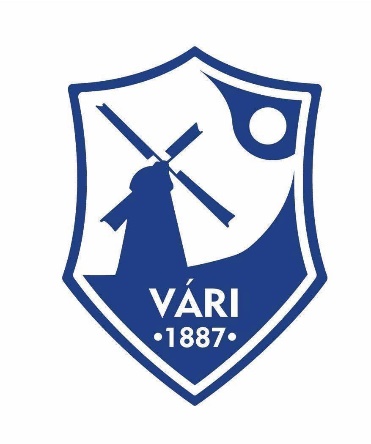 Zsigray Julianna irodalmi verseny 2024                                     A jelentkezési lapot a palyazat@variszabo.hu e-mail címre kérjük kitöltve visszaküldeni.Jelentkezés után a csapat kapcsolattartója megkapja a Google űrlapot, mely a feladatokat tartalmazza, valamint a Távoli fény című regényt pdf formátumban.A kitöltött űrlap beküldési határideje: 2024.április 29. a palyazat@variszabo.hu e-mail címre.Eredményhirdetés, díjátadás időpontja:2023. május 6. / Zsigray Julianna emléktábla- avató ünnepségen/            helyszíne: Kiskunhalas, Kárpát ucaIskola neve:Címe:Kapcsolattartó neve:Elérhetősége (e-mail címe):CsapatnévKorcsoporte-mail cím(csapatonként különböző)Csapattagok neveiCsapattagok neveiCsapattagok neveiFelkészítő tanár(ok)123